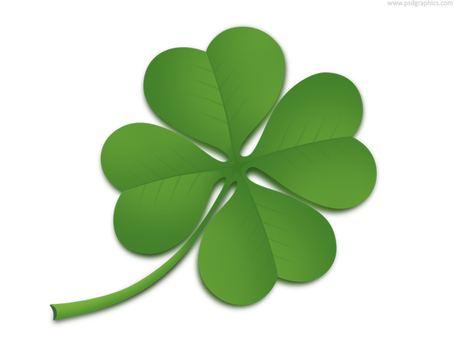 18. – 22. 10. 2021Pondělí	přesnídávka	rohlík, medové máslo, čaj, mléko, ovoce		polévka	kedlubnová		oběd		mrkev s hráškem, brambor, čaj		svačina	chléb, šunkové máslo, čaj, mléko, zelenina	Úterý	přesnídávka	sojový rohlík, pom. z č. řepy, čaj, mléko, zelenina		polévka	gulášová z hlívy ústřičné		oběd		špagety s červenou čočkou, sýr, čaj		svačina	jablečný perník, čaj, mléko, ovoceStředa	přesnídávka 	cerea houska, tuňáková pom., čaj, kakao, ovoce		polévka	hrachová		oběd		pečené kuře, rýže, džus		svačina	lám. chléb, lučina bylinky, čaj, mléko, zelenina		Čtvrtek	přesnídávka	grahamový rohlík, máslo, čaj, kakao, ovoce		polévka	kulajda		oběd		zapečené těstoviny, č. řepa, ovocná šťáva			svačina	chléb, pom. máslo s pažitkou, čaj, mléko, zelenina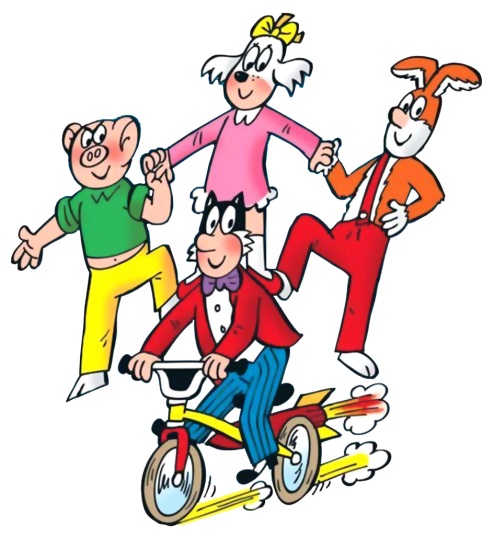 Pátek	přesnídávka 	lám. chléb, pom. ze str. zeleniny, čaj, mléko, zelenina		polévka	vývar s nudlemi				oběd		hovězí guláš, rýže, čaj 		svačina	kobliha s džemem, čaj, mléko, ovoce	změna vyhrazena